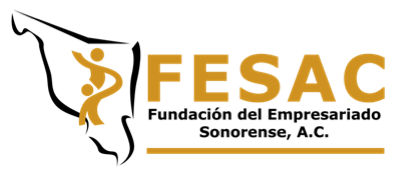 A US/Mexico collaboration providing Sonora region bi-national community development programs with critical resources for migrant and asylum-seeking families and border communities.The FESAC 2023 Internship ApplicationBased on the material in the description of intern assignments in the FESAC internship program, which position(s) interest you the most?Bulletin Editor & Blog Writer Social Media & Website ManagerFundraising Campaign ManagerPlease answer the following questions:
Why did you choose this (or these) position(s)?
What experiences have you had that prepare you for the position(s) for which you are applying? 
What personal interest or experience motivates you to work with FESAC?
How does this opportunity assist you to define and/or fulfill your long term academic and/or career goals?Tell us about a challenge you have overcome in your professional or personal life that has prepared you for this internship.Do you have any experience working in a different culture and/or developing world environment? Where were you and what did you do there?If you can travel, living expenses are available and you are fully vaccinated, would you be interested in traveling to and working in Sonora, Mexico?
How much time can you commit (weekly/overall)? For how long?
If you are currently in school or plan to start an undergraduate or graduate program, please let us know your grade level, GPA, college or university, major field(s) and projected date of graduation.Please give us the names of 2-3 references, academic or work, who can attest to your ability to serve as a volunteer intern for FESAC. Include contact information.Please attach a recent resumeReturn your completed questionnaire, references and resume to:
FESAC 2023 Internship programRobert T Phillips, Senior AdvisorEmail: rtp1844@gmail.comCell: 831-566-9545To read the past and current editions of the FESAC Bridging the Border Bulletin, go to: https://fesac-nogales.constantcontactsites.com/bulletinFESAC 2023 internship application, rtp, 1/23